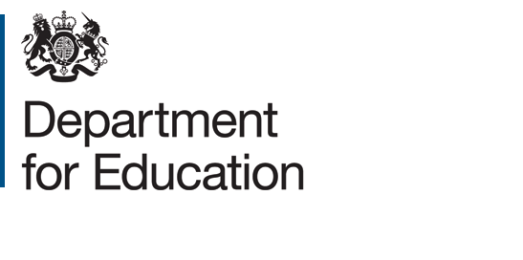 Special free school application formPublished: July 2017ContentsThe application form explained	3Sections	3Application checklist	5Declaration	7Completing the application form	9Section A – applicant details (use Excel spread sheet)	9Section B – outline of the school (use Excel spread sheet)	9Section C – vision	10Section D – education plan: part 1	11Section D – education plan: part 2	12D1 – an ambitious and deliverable curriculum plan which is consistent with the vision and pupil intake	12D2 – measuring pupil performance effectively and setting challenging targets	13D3 – a staffing structure that will deliver the planned curriculum within the expected income levels	13D4 – the school will be welcoming to pupils of all faiths/world views and none	14Section E – Evidence of consultation and demand	15E1 - Provide valid evidence of appropriate engagement with parents for pupils with an education, health and care (EHC) plan	15Section F – capacity and capability	16F1 (a) Skills and experience of your team	16F2 – a governance structure, and roles and responsibilities that will ensure accountability and effective decision making in this academy trust and drive improvement in the new free school	20Section G – accurate financial plans that are consistent with the rest of the application, demonstrate financial viability, and are based on realistic assumptions about income and expenditure	21Annexes	22CV template	23Governance self-assessment	26The application form explainedBefore completing your application, please ensure that you have read both the application guidance and the criteria for assessment carefully. Please also ensure that you can provide all the information and documentation required.SectionsDeclarationThe declaration must be made by a company member on behalf of the company/trust.  The declaration section is found on page 8 of this form.  Section A asks you for applicant details in the Excel form. Section B asks you to outline your proposed special free school(s) in the Excel form. Section C asks you for detailed information on the vision for your special school(s) and is to be completed using the Word form. Section D asks you for detailed information on your proposed education plan(s) and is to be completed using the Word form. Section E of appropriate engagement with parents, LA’s and the community Section F asks you to demonstrate that you have the capacity and capability to open the school(s) you are proposing and is to be completed using the Word form. Section G specifically asks about costs. This requires the completion of the relevant sections of the Excel budget template. Section I is about your suitability to set up and then run a free school. The form is available here.Failure to submit all the information required may mean that we are unable to consider your application.Submitting Sections A to GThe completed Word and Excel templates and the budget plans need to be submitted by email to the local authority (schools@suffolk.gov.uk) and to the department (FreeSchool.SPECIAL@education.gov.uk) by the application deadline. Your email must be no larger than 9MB in size. If your documents are larger than 9MB, please send multiple emails clearly indicating that the emails are connected (e.g. email 1 of 3).The Word template should be between 50 and 100 pages long; formatted for printing on A4 paper; completed in Arial 12 point font; and include page numbers. Annexes are excluded from the page limit and should be restricted to CVs for key individuals. Please do not include photographs, images and logos in your application.The contents of the budget Excel template and Excel application form are excluded from the page limit.  Please include the name of your school in the file name for all Word and Excel templates.You also need to submit three hard copies (of Sections A-G and the budget plans) by a guaranteed method such as ‘Recorded Signed For’ Post two hard copies to: Special Free Schools Team, Department for Education,   Piccadilly Gate                     
Store Street
Manchester
M1 2WDAnd one hard copy to the local authority.You may also hand deliver if you prefer.It is essential that the hard copies are identical to the version you email.Submitting Section ISection I, i.e. the Personal Information form, is required for each member, director, and principal designate who has not submitted forms within the past 365 days; together with a list of those members, directors, and principals designate who have submitted Section I forms within the past 365 days. These need to be submitted by email alongside a copy of Section A (from the Excel template) to due.diligence@education.gov.uk stating the name of the school in the subject title.Data protectionPersonal data is collected on the Word and Excel templates in order to consider an application to set up a free school and will not be used for other purposes.  For the purposes of the Data Protection Act, the Department for Education and the local authority are the data controllers for this personal information and for ensuring that it is processed in accordance with the terms of the Act. The data controllers will hold all personal information you supply securely and will only make it available to those who need to see it as part of the free school application process. All personal information supplied in these forms will only be retained for as long as it is needed for this process. Application checklist** If your application is larger than 9MB please split the documents and send two emails.Declaration**This must be signed by a company member on behalf of the company/trust**I confirm that the information provided in this application is correct to the best of my knowledge. I further confirm that if the application is successful the company will operate a free school in accordance with: the requirements outlined in the application guidance;the funding agreement with the Secretary of State; all relevant obligations and requirements that apply to open academies (eg safeguarding, welfare and bullying) – this includes statutory requirements (those that are enshrined in legislation) and non-statutory requirements (those contained in DfE guidance); andfor children with an education health and care plan (‘EHCP’) naming the school, the requirements pertaining to children with SEN within the special educational needs and disability (SEND) code of practice, including the duty to admit a child where the school is named in an EHCP;for schools where the Secretary of State agrees in the funding agreement that they can also admit pupils without an EHCP with special needs, the school must, in respect of these pupils, comply with the School Admissions Code, the School Admissions Appeals Code and the admissions law as it applies to maintained schools. 16-19 applicants do not need to follow these codes but must have admissions arrangements and criteria which are fair, objective and transparent.I have fully disclosed all financial liabilities and the full extent of each/any debt for which the company, trust or existing school is liable.I confirm that I am not and have never been barred from regulated activity within the meaning given by the Safeguarding Vulnerable Groups Act 2006. I further declare that all current members and directors of the company have confirmed to me that they are not and have never been so barred, and that if it comes to my attention whilst I am a member or director of the company that I or any other member or director are or have been so barred I will notify the Department for Education. I and all other members and directors of the company understand that the company’s free school application may be rejected if a member or director of the company is found to have been barred from regulated activity.I acknowledge that this application may be rejected should any information be deliberately withheld or misrepresented that is later found to be material in considering the application.Signed: Position: Chair of company / Member of company (please delete as appropriate)Print name:Date:NB: This declaration only needs to be signed in the three hard copy versions of your application.  Please use black ink.Completing the application formSection A – applicant details (use Excel spread sheet)Please:complete the Section A tab in the Excel spread sheet; andrefer to the application guidance and the criteria for assessment for what should be included in this section.Section B – outline of the school (use Excel spread sheet)Please:complete the Section B tab in the Excel spread sheet; andrefer to the application guidance and the criteria for assessment for what should be included in this section.Section C – visionPlease:use the space provided below; andprovide one version of this section, referring to individual schools or circumstances if you are applying for more than one school;refer to the application guidance and the criteria for assessment for what should be included in this section.Section D – education plan: part 1Please:use the table below; andrefer to the application guidance and the criteria for assessment for what should be included in this section.In the table below, please provide the proposed place numbers in each year group at the point of opening and an explanation of how place numbers will build up over time.  Please add additional rows/columns if appropriate.  If you are proposing more than one school you will need to complete a separate table for each.Please leave earlier year columns blank if they are not relevant .Section D – education plan: part 2D1 – an ambitious and deliverable curriculum plan which is consistent with the vision and pupil intakeIf you are applying for more than one school and they will all be similar, please provide one version of this section, referring to individual schools or circumstances, where relevant.  If schools will be different, you may find it simpler to provide more than one version of this section.Please use the table below.[Add more lines as appropriate]D2 – measuring pupil performance effectively and setting challenging targetsIf you are applying for more than one school, please provide one version of this section, referring to individual schools or circumstances where relevant.Please:use the space provided below; andrefer to the applicationguidance and the criteria for assessment for what should be included in this section.D3 – a staffing structure that will deliver the planned curriculum within the expected income levelsIf you are applying for more than one school, please provide one version of this section, referring to individual schools or circumstances where relevant.Please:use the space provided below; andrefer to the application guidance and the criteria for assessment for what should be included in this section.D4 – the school will be welcoming to pupils of all faiths/world views and nonePlease:use the space provided below; andrefer to the application guidance and the criteria for assessment for what should be included in this section.Section E – Evidence of consultation and demand E1 - Provide valid evidence of appropriate engagement with parents for pupils with an education, health and care (EHC) plan Please:use the space provided below; include evidence as annexes; andrefer to the application guidance and the criteria for assessment for what should be included in this section.Section F – capacity and capabilityF1 (a) Skills and experience of your teamPlease refer to the  application guidance and the criteria for assessment for what should be included in this section.Tell us who (a named individual) is in charge during pre-opening and provide their CV.provide a short commentary on your plans to manage the pre-opening project.You must complete a separate line for each member. Please identify individuals who will be company members, trustees, the chair of trustees, members of the pre-opening team and if applicable, the local governing body, including the chair if they have been identified. [Add lines as appropriate]F1 (b) Skills gap analysisPlease set out any skills gaps that you think exist within your group and how you intend to fill them:complete the table below; andrefer to the how to apply to set up a free school guidance and the criteria for assessment for what should be included in this section.[Add more lines as appropriate]F2 – a governance structure, and roles and responsibilities that will ensure accountability and effective decision making in this academy trust and drive improvement in the new free schoolPlease:use the space provided below; andrefer application guidance and the criteria for assessment for what should be included in this section.Section G – accurate financial plans that are consistent with the rest of the application, demonstrate financial viability, and are based on realistic assumptions about income and expenditurePleasecomplete the Excel spreadsheet (where necessary); add any commentary you want to include in the space provided below, for example, explaining the costs of centrally provided services (we do not want you to provide a commentary on the whole budget, just particular areas you want to highlight); andrefer to the relevant section of the application guidance and the criteria for assessment for what should be included in this section.AnnexesPlease:Provide CVs of key individuals, any letters of support and maps. The annex is excluded from the page limit but should be submitted as part of your application, i.e. as one Word document.refer to the relevant section of the application guidance and the criteria for assessment for what should be included in this section.CV templateGovernance self-assessment© Crown copyright 2016This publication (not including logos) is licensed under the terms of the Open Government Licence v3.0 except where otherwise stated. Where we have identified any third party copyright information you will need to obtain permission from the copyright holders concerned.To view this licence:visit 	www.nationalarchives.gov.uk/doc/open-government-licence/version/3 email 	psi@nationalarchives.gsi.gov.ukwrite to	Information Policy Team, The National Archives, Kew, London, TW9 4DUAbout this publication:enquiries  	www.education.gov.uk/contactus download 	www.gov.uk/government/publications Reference: DFE-00179-2016Insert the name of your free school(s) below using BLOCK CAPITALSTask to completeYesNo1. Have you established a company by limited guarantee?2. Have you provided information on all of the following areas (where appropriate)?Section A: Applicant detailsSection B: Outline of the schoolSection C: Education visionSection D: Education planSection E: Evidence of consultation and demandSection F: Capacity and capabilitySection G: Budget planning and affordability3. Is the information in A4 format, using Arial 12 point font, and includes page numbers?4. Have you fully completed the appropriate budget plan(s) where necessary?5. Have you included CVs in the appendices for all relevant individuals in the template provided and in line with the requirements set out in the criteria?10. Have you sent an email (of no more than 9 MB in size**), titled:Free School Application - School Name: [insert] with all relevant information relating to Sections A to H of your application to both the department and the local authority before the advertised deadline?11. Have you sent two hard copies of the application by a guaranteed delivery method such as ‘Recorded Signed for’ to the department and one hard copy to the local authority?Section I of your applicationYesNo12. Have you sent:a copy of Section A (tab 1 of the Excel template); andcopies of the Section I Personal Information form for each member, director, and principal designate who has not submitted one of these forms within the past 365 days; anda list of those lead applicants, members, directors, and principals designate who have submitted Section I forms within the past 365 days by emailing scanned copies of Section I forms to due.diligence@education.gov.uk stating the name of the school in the subject title, including a full list of members, trustees, and the principal designate (if appointed); and a copy of Section A? (See guidance for dates and deadlines)Section C1 – a credible proposal to deliver a high-quality special free school and a clear rationale for establishing it in this area[Add text here. Table expands]Current number of pupils (if applicable)201920202021202220232024ReceptionYear 1Year 2Year 3Year 4Year 5Year 6Year 7Year 8Year 9Year 10Year 11Year 12Year 13TotalsSubject/other activityHours per weekMandatory/ VoluntaryCommentsD1 - an ambitious and deliverable curriculum plan which is consistent with the vision and pupil intake[Add text here. Table expands]D2 – measuring pupil performance effectively and setting challenging targets[Add text here. Table expands]D3 – a staffing structure that will deliver the planned curriculum within the expected income levels[Add text here. Table expands]D4 – the school will be welcoming to pupils of all faiths/world views and none[Add text here. Table expands]E1 –  Provide valid evidence of appropriate engagement with parents for pupils with an education, health and care (EHC) planE1 –  Provide valid evidence of appropriate engagement with parents for pupils with an education, health and care (EHC) plan[Add text here. Table expands][Add text here. Table expands]Please tick to confirm that you have provided evidence as annexes:NameWhere they live (town/city)Role(s)(pre-opening team, member, trustee, principal designate, local governor once school is open)Summary of relevant expertisePlease refer to the relevant section of the assessment criteria booklet to check what detail you need to giveAvailable Time (hours per week)F1 (a) Skills and experience of your team[Insert a short commentary on your plans to manage the pre-opening project here. Table expands]Skills/experience missingWhere is the gap?i.e. pre-opening team, trustees, local governing bodyHow and when do you plan to fill the gapF2 – a governance structure, and roles and responsibilities that will ensure accountability and effective decision making in this academy trust and drive improvement in the new free school[Add text here. Table expands]Section G – budget planning and affordability[Add text here. Table expands]CV templateCV templateCV template1Name2Area of expertise (i.e. education or finance)3Details of your last three roles  including:name of school/ organisationposition and responsibilities heldlength of time in positionThis should cover the last four years. If not, please include additional rolesName:Position:Dates:3Details of your last three roles  including:name of school/ organisationposition and responsibilities heldlength of time in positionThis should cover the last four years. If not, please include additional rolesName:Position:Dates:3Details of your last three roles  including:name of school/ organisationposition and responsibilities heldlength of time in positionThis should cover the last four years. If not, please include additional rolesName:Position:Dates:4For finance only: details of professional qualifications, including:date of qualificationprofessional body membership numberhow your qualifications are maintained5aFor education only: if you are in a leadership position in your latest school (where available):the school’s performance for the years you were in post and set out the track record of your school in terms of developing literacy and numeracy skills, qualifications achieved and preparing pupils for later life 5bFor education only: if you are in a teaching or head of department role in your latest school (where available):Your subject/department’s performance you were in postand set out the track record of your subject/department/ school in terms of developing literacy and numeracy skills (where appropriate to your subject and department), qualifications achieved and preparing pupils for later life6Brief comments on why your previous experience is relevant to the new school7Optional: brief comments on how the role you played helped to raise standards in any or all of your three previous roles.8Reference names(s) and contact detailsYour assessment against the Governors and Academies Financial HandbookYour assessment against the Governors and Academies Financial HandbookYour assessment of  current position (How you do it now)How will you get to required position? (F2) – Please list risks, actions plan (including priorities identified) and timescales1. The roles and responsibilities of the directors/ trusteesPlease detail your duties as:company directors and charity trustees;accounting officerUnderstanding of the strengths and weaknesses of the school. Understanding performance data (what data do you use), how do you use it to ensure robust oversight of performance (including externally provided data for example data dashboard the school presents)Holding school leadership to account2. Structure of the board Accountability systemStructure of decision making3. MeetingsPlease detail your board and committee meetings schedule and outline agenda 4. Finance Please give details of:your chief financial officer, with appropriate qualifications and/or experience;Schemes of delegation;Approvals process- budget;Investment policy;Procurement including leases;Internal control framework;Contingency and business continuity plan;Insurance cover 	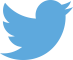 Follow us on Twitter: @educationgovuk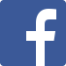 Like us on Facebook:
facebook.com/educationgovuk